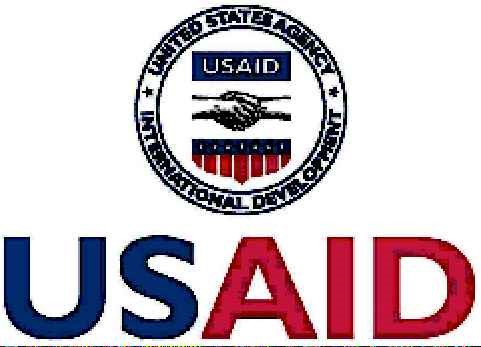 PROJECT: RAWA IIIWORKS: CONSTURACTION HEALTH FACILITY LATRINE WORKS: CONSTURACTION HEALTH FACILITY LATRINE 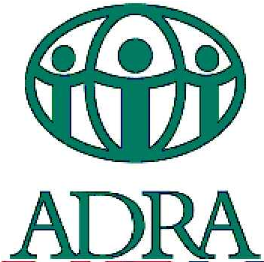 IMPLEMENTATION LOCATION: BLUE NILE STATE, SUDANDATE: 26 June 2023PAGE TITLE: Substructure Wall Details DESIGNED BY: Mohamed BabikerSCALE: NOT TO SCALEPAGE NUMBER: 1/4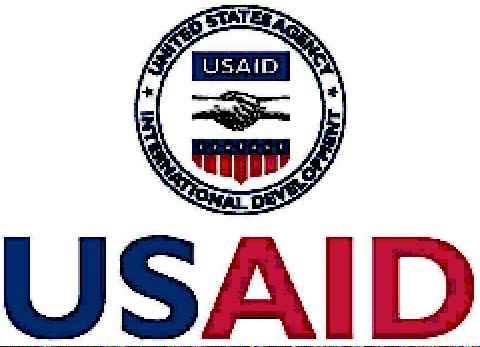 PROJECT: RAWA IIIWORKS: CONSTURACTION HEALTH FACILITY LATRINE WORKS: CONSTURACTION HEALTH FACILITY LATRINE 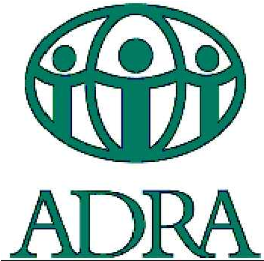 IMPLEMENTATION LOCATION: BLUE NILE STATE, SUDANDATE: 26 June 2023PAGE TITLE: Superstructure DESIGNED BY: Mohamed BabikerSCALE: NOT TO SCALEPAGE NUMBER: 2/4 PROJECT: RAWA IIIWORKS: CONSTURACTION HEALTH FACILITY LATRINE WORKS: CONSTURACTION HEALTH FACILITY LATRINE WORKS: CONSTURACTION HEALTH FACILITY LATRINE IMPLEMENTATION LOCATION: BLUE NILE REIGON, SUDANDATE: 26 June 2023PAGE TITLE: Front and Back View DetailsPAGE TITLE: Front and Back View DetailsDESIGNED BY: Mohamed BabikerSCALE: NOT TO SCALEPAGE NUMBER: 3/4PAGE NUMBER: 3/4PROJECT: RAWA IIWORKS: CONSTURACTION HEALTH FACILITY LATRINE WORKS: CONSTURACTION HEALTH FACILITY LATRINE WORKS: CONSTURACTION HEALTH FACILITY LATRINE IMPLEMENTATION LOCATION: BLUE NILE REIGON, SUDANDATE: 26 June 2023PAGE Superstructure Side VIEW DETAILPAGE Superstructure Side VIEW DETAILDESIGNED BY: Mohamed BabikerSCALE: NOT TO SCALEPAGE NUMBER: 4/4PAGE NUMBER: 4/4PROJECT: RAWA III